Explorer Jr. Club (1)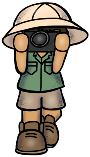 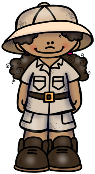 Explorer Jr. Club (2)Explorer Jr. Club (3)Explorer Jr. Club (4)Explorer Jr. Club (5)Explorer Jr. Club (6)Explorer Jr. Club (7) Explorer Jr. Club (8) Explorer Jr. Club (9)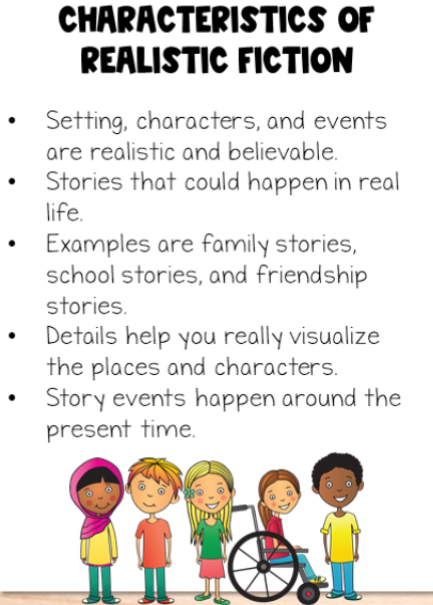 GENRE: REALISTIC  FICTION GENRE: REALISTIC FICTION Title: Author:Title: Author:GENRE: REALISTIC FICTIONGENRE: REALISTIC FICTIONGENRE: REALISTIC FICTIONGENRE: REALISTIC FICTIONTitle: Author:  Title: Author:  Title: Author:  Title: Author:  Read 3 Realistic Fiction books.  Write the title and author of each book very neatly in the boxes.
Student Name: __________________________________________                    Teacher Name:__________________________Yes, I verify that my child has read the above books:

Parent Signature: ___________________________________________________Read 3 Realistic Fiction books.  Write the title and author of each book very neatly in the boxes.
Student Name: __________________________________________                    Teacher Name:__________________________Yes, I verify that my child has read the above books:

Parent Signature: ___________________________________________________Read 3 Realistic Fiction books.  Write the title and author of each book very neatly in the boxes.
Student Name: __________________________________________                    Teacher Name:__________________________Yes, I verify that my child has read the above books:

Parent Signature: ___________________________________________________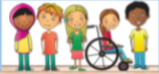 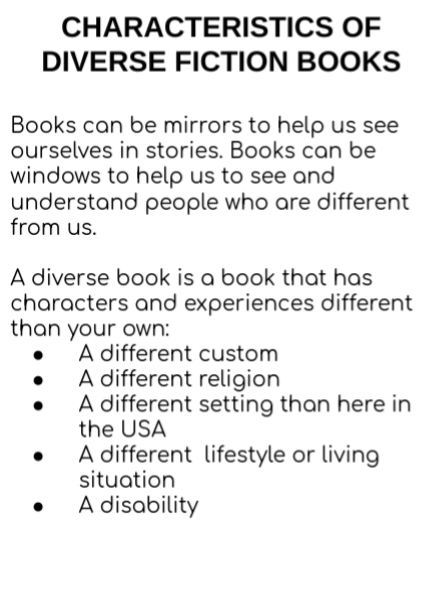 GENRE: DIVERSE FICTION BOOKGENRE: DIVERSE FICTION BOOKTitle: Author:Title: Author:GENRE: DIVERSE FICTION BOOKGENRE: DIVERSE FICTION BOOKGENRE: DIVERSE FICTION BOOKGENRE: DIVERSE FICTION BOOKTitle: Author:  Title: Author:  Title: Author:  Title: Author:  Read 3 Diverse Fiction books.  Write the title and author of each book very neatly in the boxes.
Student Name: __________________________________________________                    Teacher Name:__________________________

Yes, I verify that my child has read the above books:

Parent Signature: ___________________________________________________Read 3 Diverse Fiction books.  Write the title and author of each book very neatly in the boxes.
Student Name: __________________________________________________                    Teacher Name:__________________________

Yes, I verify that my child has read the above books:

Parent Signature: ___________________________________________________Read 3 Diverse Fiction books.  Write the title and author of each book very neatly in the boxes.
Student Name: __________________________________________________                    Teacher Name:__________________________

Yes, I verify that my child has read the above books:

Parent Signature: ___________________________________________________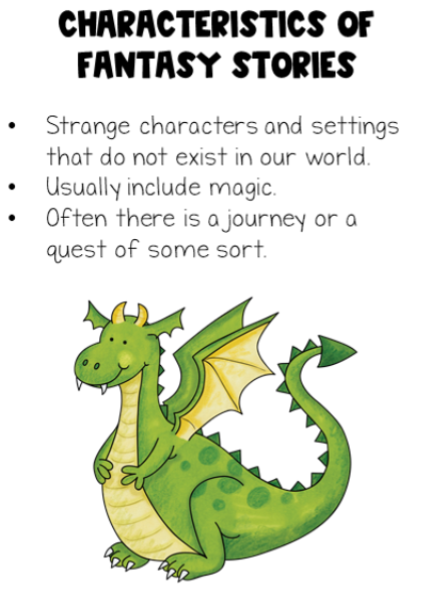 GENRE: FANTASY  FICTION GENRE: FANTASY FICTION Title: Author:Title: Author:GENRE: FANTASY FICTIONGENRE: FANTASY FICTIONGENRE: FANTASY FICTIONGENRE: FANTASY FICTIONTitle: Author:  Title: Author:  Title: Author:  Title: Author:  Read 3 FANTASY Fiction books.  Write the title and author of each book very neatly in the boxes.
Student Name: __________________________________________                    Teacher Name:__________________________Yes, I verify that my child has read the above books:

Parent Signature: ___________________________________________________Read 3 FANTASY Fiction books.  Write the title and author of each book very neatly in the boxes.
Student Name: __________________________________________                    Teacher Name:__________________________Yes, I verify that my child has read the above books:

Parent Signature: ___________________________________________________Read 3 FANTASY Fiction books.  Write the title and author of each book very neatly in the boxes.
Student Name: __________________________________________                    Teacher Name:__________________________Yes, I verify that my child has read the above books:

Parent Signature: ___________________________________________________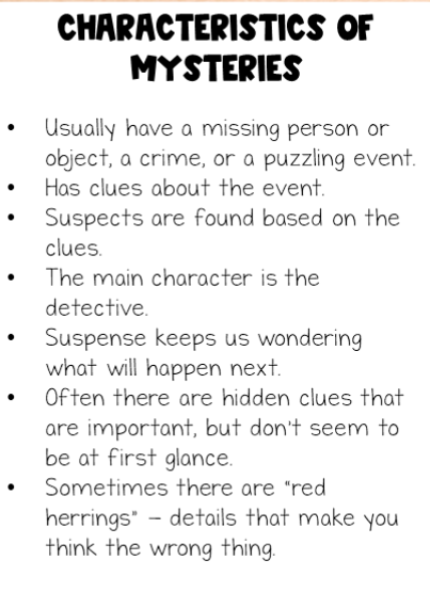 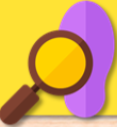 GENRE: MYSTERY FICTION GENRE: MYSTERY FICTION Title: Author:Title: Author:GENRE: MYSTERY FICTIONGENRE: MYSTERY FICTIONGENRE: MYSTERY FICTIONGENRE: MYSTERY FICTIONTitle: Author:  Title: Author:  Title: Author:  Title: Author:  Read 3 Mystery Fiction books.  Write the title and author of each book very neatly in the boxes.
Student Name: __________________________________________                    Teacher Name:__________________________

Yes, I verify that my child has read the above books:

Parent Signature: ___________________________________________________Read 3 Mystery Fiction books.  Write the title and author of each book very neatly in the boxes.
Student Name: __________________________________________                    Teacher Name:__________________________

Yes, I verify that my child has read the above books:

Parent Signature: ___________________________________________________Read 3 Mystery Fiction books.  Write the title and author of each book very neatly in the boxes.
Student Name: __________________________________________                    Teacher Name:__________________________

Yes, I verify that my child has read the above books:

Parent Signature: ___________________________________________________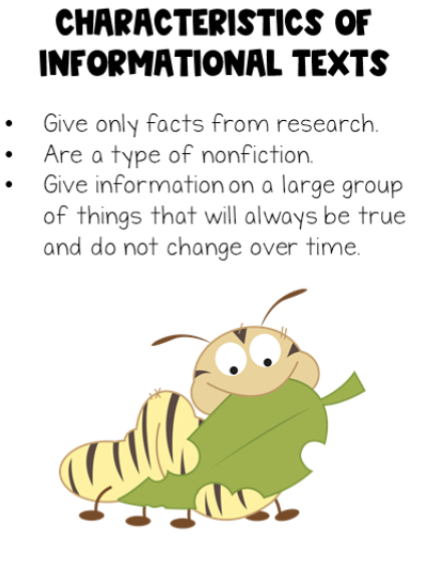 GENRE: INFORMATIONAL BOOK GENRE:  INFORMATIONAL BOOKTitle: Author:Title: Author:GENRE: INFORMATIONAL BOOKGENRE: INFORMATIONAL BOOKGENRE: INFORMATIONAL BOOKGENRE: INFORMATIONAL BOOKTitle: Author:  Title: Author:  Title: Author:  Title: Author:  Read 3 Realistic Informational books.  Write the title and author of each book very neatly in the boxes.
Student Name: __________________________________________                    Teacher Name:__________________________Yes, I verify that my child has read the above books:

Parent Signature: ___________________________________________________Read 3 Realistic Informational books.  Write the title and author of each book very neatly in the boxes.
Student Name: __________________________________________                    Teacher Name:__________________________Yes, I verify that my child has read the above books:

Parent Signature: ___________________________________________________Read 3 Realistic Informational books.  Write the title and author of each book very neatly in the boxes.
Student Name: __________________________________________                    Teacher Name:__________________________Yes, I verify that my child has read the above books:

Parent Signature: ___________________________________________________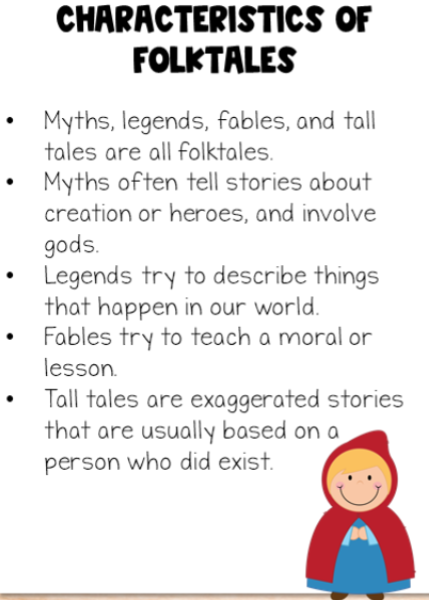 GENRE: FOLKTALEGENRE: FOLKTALETitle: Author:Title: Author:GENRE: FOLKTALEGENRE: FOLKTALEGENRE: FOLKTALEGENRE: FOLKTALETitle: Author:  Title: Author:  Title: Author:  Title: Author:  Read 3 Folktale books.  Write the title and author of each book very neatly in the boxes.
Student Name: __________________________________________                    Teacher Name:__________________________Yes, I verify that my child has read the above books:

Parent Signature: ___________________________________________________Read 3 Folktale books.  Write the title and author of each book very neatly in the boxes.
Student Name: __________________________________________                    Teacher Name:__________________________Yes, I verify that my child has read the above books:

Parent Signature: ___________________________________________________Read 3 Folktale books.  Write the title and author of each book very neatly in the boxes.
Student Name: __________________________________________                    Teacher Name:__________________________Yes, I verify that my child has read the above books:

Parent Signature: ___________________________________________________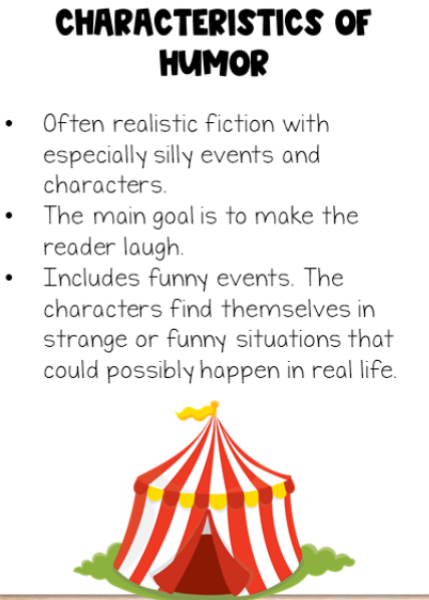 GENRE: HUMOR FICTION GENRE: HUMOR FICTION Title: Author:Title: Author:GENRE: HUMOR FICTIONGENRE: HUMOR FICTIONGENRE: HUMOR FICTIONGENRE: HUMOR FICTIONTitle: Author:  Title: Author:  Title: Author:  Title: Author:  Read 3 HUMOR Fiction books.  Write the title and author of each book very neatly in the boxes.
Student Name: __________________________________________                    Teacher Name:__________________________Yes, I verify that my child has read the above books:

Parent Signature: ___________________________________________________Read 3 HUMOR Fiction books.  Write the title and author of each book very neatly in the boxes.
Student Name: __________________________________________                    Teacher Name:__________________________Yes, I verify that my child has read the above books:

Parent Signature: ___________________________________________________Read 3 HUMOR Fiction books.  Write the title and author of each book very neatly in the boxes.
Student Name: __________________________________________                    Teacher Name:__________________________Yes, I verify that my child has read the above books:

Parent Signature: ___________________________________________________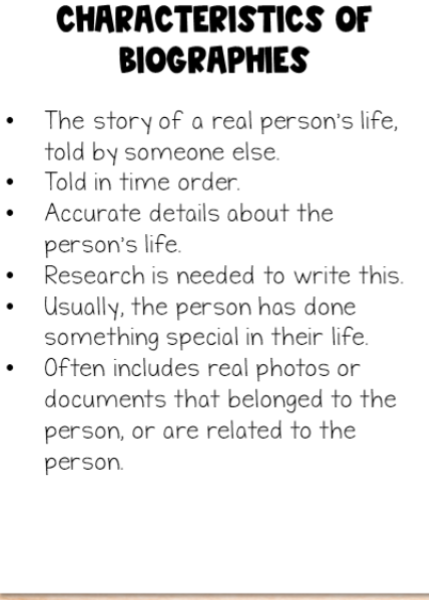 GENRE: BIOGRAPHYGENRE: BIOGRAPHYTitle: Author:Title: Author:GENRE:  BIOGRAPHYGENRE:  BIOGRAPHYGENRE:  BIOGRAPHYGENRE:  BIOGRAPHYTitle: Author:  Title: Author:  Title: Author:  Title: Author:  Read 3 Biography books.  Write the title and author of each book very neatly in the boxes.
Student Name: __________________________________________                    Teacher Name:__________________________Yes, I verify that my child has read the above books:

Parent Signature: ___________________________________________________Read 3 Biography books.  Write the title and author of each book very neatly in the boxes.
Student Name: __________________________________________                    Teacher Name:__________________________Yes, I verify that my child has read the above books:

Parent Signature: ___________________________________________________Read 3 Biography books.  Write the title and author of each book very neatly in the boxes.
Student Name: __________________________________________                    Teacher Name:__________________________Yes, I verify that my child has read the above books:

Parent Signature: ___________________________________________________FREE CHOICE:Read 3 books.  The only rule is that each book must be a different genre (type of book).  Your choices:BiographyDiverse Fiction BookFantasy BookFolktaleHumor BookInformation bookMystery BookRealistic Fiction bookSee Explorer Jr. Club organizers 1-8 to learn the characteristics of each of these genres.Don’t forget: Write the genre name in each book.GENRE: GENRE: FREE CHOICE:Read 3 books.  The only rule is that each book must be a different genre (type of book).  Your choices:BiographyDiverse Fiction BookFantasy BookFolktaleHumor BookInformation bookMystery BookRealistic Fiction bookSee Explorer Jr. Club organizers 1-8 to learn the characteristics of each of these genres.Don’t forget: Write the genre name in each book.FREE CHOICE:Read 3 books.  The only rule is that each book must be a different genre (type of book).  Your choices:BiographyDiverse Fiction BookFantasy BookFolktaleHumor BookInformation bookMystery BookRealistic Fiction bookSee Explorer Jr. Club organizers 1-8 to learn the characteristics of each of these genres.Don’t forget: Write the genre name in each book.Title: Author:Title: Author:FREE CHOICE:Read 3 books.  The only rule is that each book must be a different genre (type of book).  Your choices:BiographyDiverse Fiction BookFantasy BookFolktaleHumor BookInformation bookMystery BookRealistic Fiction bookSee Explorer Jr. Club organizers 1-8 to learn the characteristics of each of these genres.Don’t forget: Write the genre name in each book.GENRE: GENRE: FREE CHOICE:Read 3 books.  The only rule is that each book must be a different genre (type of book).  Your choices:BiographyDiverse Fiction BookFantasy BookFolktaleHumor BookInformation bookMystery BookRealistic Fiction bookSee Explorer Jr. Club organizers 1-8 to learn the characteristics of each of these genres.Don’t forget: Write the genre name in each book.GENRE: GENRE: FREE CHOICE:Read 3 books.  The only rule is that each book must be a different genre (type of book).  Your choices:BiographyDiverse Fiction BookFantasy BookFolktaleHumor BookInformation bookMystery BookRealistic Fiction bookSee Explorer Jr. Club organizers 1-8 to learn the characteristics of each of these genres.Don’t forget: Write the genre name in each book.FREE CHOICE:Read 3 books.  The only rule is that each book must be a different genre (type of book).  Your choices:BiographyDiverse Fiction BookFantasy BookFolktaleHumor BookInformation bookMystery BookRealistic Fiction bookSee Explorer Jr. Club organizers 1-8 to learn the characteristics of each of these genres.Don’t forget: Write the genre name in each book.Title: Author:  Title: Author:  FREE CHOICE:Read 3 books.  The only rule is that each book must be a different genre (type of book).  Your choices:BiographyDiverse Fiction BookFantasy BookFolktaleHumor BookInformation bookMystery BookRealistic Fiction bookSee Explorer Jr. Club organizers 1-8 to learn the characteristics of each of these genres.Don’t forget: Write the genre name in each book.Title: Author:  Title: Author:  Read 3 books.  Write the genre, title and author of each book very neatly in the boxes.
Student Name: __________________________________________                    Teacher Name:__________________________Yes, I verify that my child has read the above books:

Parent Signature: ___________________________________________________Read 3 books.  Write the genre, title and author of each book very neatly in the boxes.
Student Name: __________________________________________                    Teacher Name:__________________________Yes, I verify that my child has read the above books:

Parent Signature: ___________________________________________________Read 3 books.  Write the genre, title and author of each book very neatly in the boxes.
Student Name: __________________________________________                    Teacher Name:__________________________Yes, I verify that my child has read the above books:

Parent Signature: ___________________________________________________